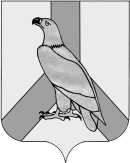 АДМИНИСТРАЦИЯДАЛЬНЕРЕЧЕНСКОГО ГОРОДСКОГО ОКРУГАПРИМОРСКОГО КРАЯПОСТАНОВЛЕНИЕ           25 июня 2021г.                  г. Дальнереченск                                      №588-паО предоставлении разрешения на проведение регулярной универсальной ярмарки индивидуальному предпринимателюГордюкову Олегу ВладимировичуРуководствуясь Федеральным законом от 06.10.2003 № 131-ФЗ «Об общих принципах организации местного самоуправления в Российской Федерации», Федеральным законом от 28.12.2009 № 381-ФЗ «Об основах государственного регулирования торговой деятельности в Российской Федерации», постановлением Администрации Приморского края от 29.09.2017 № 390-па «Об утверждении Порядка организации ярмарок и продажи товаров на ярмарках на территории Приморского края и требований к организации продажи товаров (выполнения работ, оказания услуг) на ярмарках на территории Приморского края», Уставом Дальнереченского городского округа, администрация Дальнереченского городского округаПОСТАНОВЛЯЕТ:1. Предоставить разрешение на проведение регулярной универсальной ярмарки (далее – ярмарка) индивидуальному предпринимателю Гордюкову Олегу Владимировичу1.1. Организатор ярмарки – индивидуальный предприниматель Гордюков Олег Владимирович.Место нахождения организатора ярмарки: 692136, Приморский край, Дальнереченский район, с. Сальское, ул. Набережная, дом 19/1, телефон (факс) 8(42356) 32848, e-mail: Plast_co_ltd@mail.ru1.2. Цель организации ярмарки – удовлетворение потребности населения в товарах (работах, услугах) по доступным ценам, поддержка местных товаропроизводителей.1.3. Место проведения ярмарки: 692135, город Дальнереченск,                 ул. Шевчука, 16 «Б».1.4. Срок проведения ярмарки: с 01.08.2021 г. по 31.10.2021г. ежедневно.1.5. Тип ярмарки – регулярная, универсальная.1.6.  Максимальное количество участников ярмарки – 115 человек.1.7. Ассортимент реализуемых на ярмарке товаров - плодоовощная и сельскохозяйственная продукция, продовольственные и непродовольственные товары.2.Организатору ярмарки осуществить проведение ярмарки в соответствии с постановлением Администрации Приморского края от 29.09.2017 № 390-па «Об утверждении Порядка организации ярмарок и продажи товаров на ярмарках на территории Приморского края и требований к организации продажи товаров (выполнения работ, оказания услуг) на ярмарках на территории Приморского края».3.Отделу предпринимательства и потребительского рынка администрации Дальнереченского городского округа (Матюшкина) в течение трех рабочих дней со дня вступления настоящего постановления в силу выдать индивидуальному предпринимателю Гордюкову Олегу Владимировичу разрешение на организацию и проведение ярмарки.4.Отделу делопроизводства администрации Дальнереченского городского округа (Бонк) обнародовать настоящее постановление.5.Организационно - информационному отделу администрации Дальнереченского городского округа (Бычкова) настоящее постановление разместить на официальном сайте Дальнереченского городского округа.6. Настоящее постановление вступает в силу с момента обнародования. Глава Дальнереченского городского округа                                                                                   С.В. Старков